Varianza y desviación típicaDesviación típicaLa desviación típica o desviación estándar (σ) mide cuánto se separan los datos. La fórmula es fácil: es la raíz cuadrada de la varianza. Así que, "¿qué es la varianza?"VarianzaLa varianza (que es el cuadrado de la desviación típica: (σ2) se define así: Es la media de las diferencias con la media elevadas al cuadrado.En otras palabras, sigue estos pasos:1. Calcula la media (el promedio de los números)
2. Ahora, por cada número resta la media y eleva el resultado al cuadrado (la diferencia elevada al cuadrado). 
3. Ahora calcula la media de esas diferencias al cuadrado.EjemploTú y tus amigos habéis medido las alturas de vuestros perros (en milímetros):
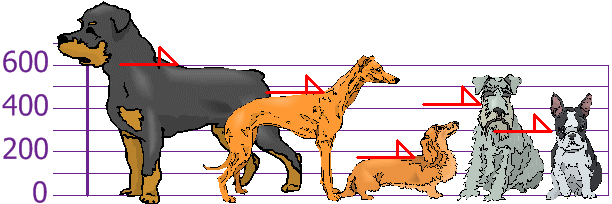 Las alturas (de los hombros) son: 600mm, 470mm, 170mm, 430mm y 300mm.Calcula la media, la varianza y la desviación estándar.Respuesta:Así que la altura media es 394 mm. Vamos a dibujar esto en el gráfico:
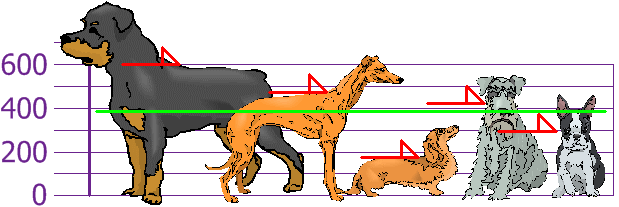 Ahora calculamos la diferencia de cada altura con la media:
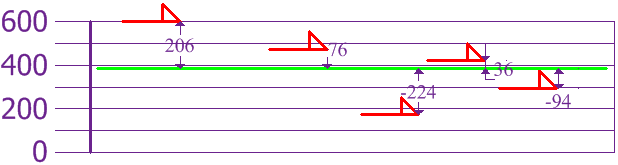 Para calcular la varianza, toma cada diferencia, elévala al cuadrado, y haz la media:Así que la varianza es 21,704.Y la desviación típica es la raíz de la varianza, así que:Desviación típica: σ = √21,704 = 147y lo bueno de la desviación típica es que es útil: ahora veremos qué alturas están a distancia menos de la desviación estándar (147mm) de la media:
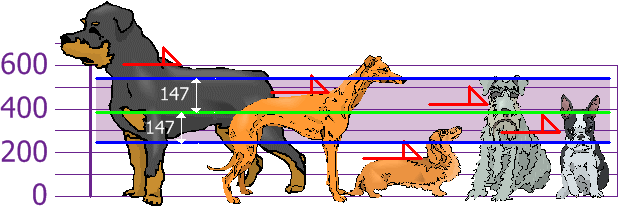 Así que usando la desviación típica tenemos una manera "estándar" de saber qué es normal, o extra grande o extra pequeño.  Los Rottweilers son perros grandes. Y los Dachsunds son un poco menudos... ¡pero que no se enteren!Media =  600 + 470 + 170 + 430 + 300  =  1970  = 394Media =  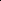   =    = 394Media =  5  =  5  = 394Varianza: σ2 =  2062 + 762 + (-224)2 + 362 + (-94)2  =  108,520  = 21,704Varianza: σ2 =    =    = 21,704Varianza: σ2 =  5  =  5  = 21,704